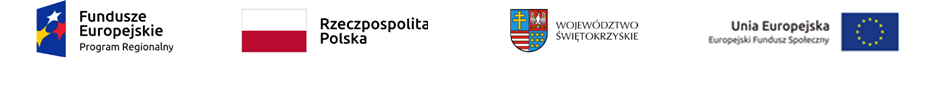 OKSO.272.1.9.2021Jędrzejów, dnia  27.05.2021 r.INFORMACJAdla Wykonawców nr 1Zmiana dokumentacji zaproszeniaZmiana terminówDotyczy: Postępowania o udzielenie zamówienia publicznego prowadzonego na podstawie z art. 6a ustawy z dnia 2 marca 2020 r. Dz.U. z 2020 r. poz. 374 t.j. Dz.U. z 2020 r. poz. 1842 z późn. zm. o szczególnych rozwiązaniach związanych z zapobieganiem, przeciwdziałaniem i zwalczaniem COVID-19, innych chorób zakaźnych ora  wywołanych nimi sytuacji kryzysowych (Dz. U. poz.  1842)  pn.Zwalczanie skutków epidemii COVID-19 w Powiecie Jędrzejowskim - Zakupmaszyn czyszczących samobieżnych i rękawiczek ochronnychZamawiający udziela odpowiedzi na pytania oraz dokonuje modyfikacji dokumentacji zaproszenia:Wykonawca 1:Pytanie 1.Zadanie nr 1 – Czy zamawiający dopuści maszynę prowadzoną ręcznie charakteryzującą się bardzo długim czasem pracy do 6h, wyposażoną w baterie Li-on dzięki czemu pozwala na częste ładowanie bez utraty pojemności, szerokość czyszczenia 470mm, szerokość pada 17’’, zbiornik wody czystej/brudnej – 27/30L, waga ok. 45kg, wbudowany prostownik, spełniająca pozostałe zapisy SIWZ. Prosimy zamawiającego o dopuszczenie maszyny co pozwoli na zwiększenie konkurencji a tym samym na obniżenie kosztów zakupu.Odpowiedź 1:Zgodnie z opisem. Zamawiający dopuszcza urządzenie o parametrach nie gorszych niż opisane.Wykonawca 2:Pytanie 1.Zwracam się z prośbą o wyjaśnienia do postępowania na Zakup maszyn czyszczących samobieżnych i rękawiczek ochronnych – OKSO.272.1.9.2021Zadania nr 2:Czy Zamawiający wyrazi zgodę na zaoferowanie rękawic nitrylowych o poziomie AQL 1.5 ?Odpowiedź 1:Zamawiający dopuszcza i modyfikuje opis przedmiotu zamówienia.W związku z powyższym Zamawiający modyfikuje zapisy dokumentacji zaproszenia:W zaproszeniu do składania ofert modyfikacja:Rozdziału XI ust. 1. Termin związania ofertą.Wykonawca jest związany ofertą od dnia upływu terminu składania ofert przez okres 30 dni tj. do dnia 01.07.2021 r.Rozdziału XV ust. 2 Sposób oraz termin składania ofert.Ofertę wraz z wymaganymi załącznikami należy złożyć w terminie do dnia 02.06.2021 r. do godz. 10:00.Rozdziału XVI ust. 1 Termin otwarcia ofert.Otwarcie ofert nastąpi w dniu 02.06.2021 r. o godzinie 12:00.W Załączniku nr 1  modyfikacja: Zadanie 2 – Rękawiczki ochronne(opakowania po 100 szt.)– 5 000 opakowańpoziom AQL ………… (nie wyższy niż 1,5)W Załączniku nr 6 – Zadanie nr 2 - modyfikacja:•	test przepuszczalności wody AQL - (nie wyższy niż 1,5)Zamawiający publikuje na stronie prowadzonego postępowania ujednolicone:Załącznik nr 1 - Formularz ofertyZałącznik nr 6 – Opis przedmiotu zamówienia Zadanie 2 wraz z naniesionymi zmianami opisu.Zamawiający przedłuża termin składania ofert do dnia:02.06.2021 r. do godz. 10:00a termin otwarcia ofert do dnia:02.06.2021r. do godz. 12:00